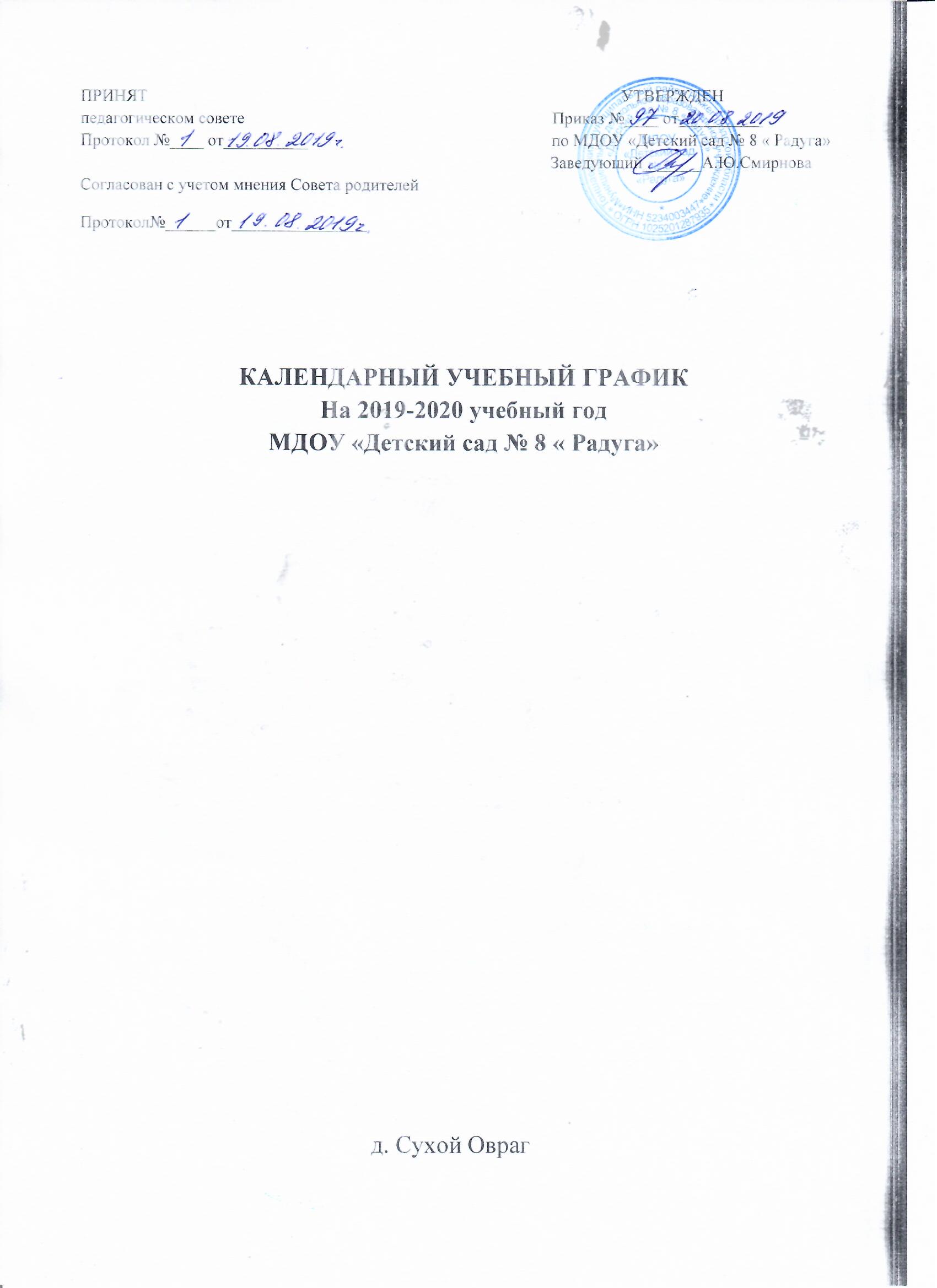 ПРИНЯТ                                                                                   			УТВЕРЖДЕН	педагогическом совете		                                                Приказ №____ от__________                                    Протокол №____ от__________                                                          по МДОУ «Детский сад № 8 « Радуга»                                                                                                                Заведующий_______А.Ю.СмирноваСогласован с учетом мнения Совета родителейПротокол№______от________________КАЛЕНДАРНЫЙ УЧЕБНЫЙ ГРАФИКНа 2019-2020 учебный годМДОУ «Детский сад № 8 « Радуга»                                                д. Сухой ОврагПОЯСНИТЕЛЬНАЯ ЗАПИСКАКалендарный учебный график разработан в соответствии с:- Федеральным Законом №273 от 29.12.2012 « Об образовании в Российской Федерации»- Порядком организации и осуществления образовательной деятельности по основным общеобразовательным программам – образовательным программам дошкольного образования ( утв. Приказом Министерства образования и науки РФ от 30 августа 2013 года № 1014)- Уставом МДОУ «Детский сад №8 «Радуга»
-  основной общеобразовательной программы дошкольного образования «От рождения до школы» под редакцией Н.Е.Вераксы, Т.С.Комаровой, М.А.Васильевой, 3-е изд., испр. И доп. – М.: МОЗАИКА – СИНТЕЗ,2016;- основной образовательной программой дошкольного образования МДОУ « Детский сад № 8 « Радуга»- Санитарно – эпидемиологических требований к устройству, содержанию и организации режима работы в ДОУ утвержденных постановлением Главного государственного санитарного врача РФ от 22 июля 2010г. № 91; изменений №1 к СанПиН 2.4.1.2660 – 10 «Санитарно – эпидемиологической организации режима работы в дошкольных организациях». - Максимально допустимый объѐм недельной нагрузки, включающий реализацию дополнительных образовательных программ для детей дошкольного возраста и продолжительность непрерывной непосредственно образовательной деятельности регламентируются в соответствии с пунктом 12.10; 2.11; 2.12 СанПин 2.4.1.2660-10. В середине времени, отведѐнного на непрерывную образовательную 
деятельность, проводятся физкультминутки. Перерывы между периодами 
непрерывной образовательной деятельности составляют 10 минут. В летний период осуществляется непрерывная образовательная деятельность только эстетического и физкультурно-оздоровительного цикла во время прогулки на воздухе. Дошкольное учреждение работает в режиме пятидневной рабочей неделиВыходные дни – суббота, воскресение, а также праздничные дни, установленные законодательством РФ. Ежедневный график работы МДОУ « Детский сад № 8 « Радуга» с 10,5 пребыванием детей – с 7.30 до 18.00. Образовательный период осуществляется с 02.09.2019 по 31.05 2020 года.Каникулы – первая неделя января. В учреждении функционирует одна разновозрастная группа: младшая и старшая в 2018-2019 учебном году делятся на три подгруппы: младшая – 2-ая группа раннего возраста с 1,5 до 2 лет, 1-я младшая с 2-3 лет, 2- я младшая  с 3-4 лет. Старшая- средняя группа  с 4-5 лет, старшая группа с 5-6 лет, подготовительная группа 6-7 лет.ОРГАНИЗАЦИЯ ОРГАНИЗОВАННОЙ ОБРАЗОВАТЕЛЬНОЙ ДЕЯТЕЛЬНОСТИ 1. Объем образовательной нагрузки 2. Временные характеристики воспитательно-образовательного процесса 3. Календарный год4. Организация физического воспитания2 занятия  продолжительностью согласно возрастным особенностям ФОРМЫ ОРГАНИЗАЦИИ ФИЗИЧЕСКОГОВОСПИТАНИЯ  ДЕТЕЙ В ДОУВозрастные группыКоличество образовательной деятельностиКоличество образовательной деятельностиПродолжительность ( временное)Продолжительность ( временное)Перерывы( временное)Перерывы( временное)Возрастные группыВ неделюМаксимально в деньнормафактическинормафактически2-ая группа раннего возраста102101010101-я младшая102101010102 –я младшая группа10215151010Средняя группа10220201010Старшая группа133 ( 3 раза в неделю3)25251010Подготовительная группа143 ( 4 раза в неделю2)30301010В часах, минутахВид деятельностиВозрастные подгруппыВозрастные подгруппыВозрастные подгруппыВозрастные подгруппыВозрастные подгруппыВозрастные подгруппыВ часах, минутахВид деятельности1,5-2 года2-3 года3-4 года4-5 лет5-6 лет6-7 летПродолжительность недельного пребывания в ДОУ10,5 ч/д720 мин.10,5 ч/д720 мин.10,5 ч/д720 мин.10,5 ч/д720 мин.10,5 ч/д720 мин.10,5 ч/д720 мин.Продолжительность организованной образовательной деятельности (ООД)20 мин. в день20 мин. в день ( 1 день 30 мин.)30 мин. в день40 мин. в день50 мин. в день ( 2 дня 75 мин.)90 мин. в день( 2 дня 60 мин.)Продолжительность прогулки ( подготовка, игры, прогулка, возвращение)Продолжительность самостоятельной деятельности ( игры,поготовка к занятиям, личная гигиена,совместная деятельность)3часа180 м/д3часа180 м/д3часа180 м/д3часа180 м/д3часа180 м/д3часа180 м/дОбщая продолжительность учебного года – 271 календарный день, из них:Учебных дней – 177Выходных и праздничных дней- 94Общая продолжительность учебного года – 271 календарный день, из них:Учебных дней – 177Выходных и праздничных дней- 94Общая продолжительность учебного года – 271 календарный день, из них:Учебных дней – 177Выходных и праздничных дней- 94 Образовательный процесс    продолжительность Выходные и праздничные дниПервый образовательный период02.09.2019 – 31.12.201917 учебных недель121 календарный день17 учебных недель121 календарный деньПервый образовательный период02.09.2019 – 31.12.2019Учебных дней -86Выходные и праздничные дни 352020-09.01 2020 – новогодние каникулы по законодательству (8 дней)11,12,18,19,25,26 – выходные дниОбщая сумма : 15 дней2020-09.01 2020 – новогодние каникулы по законодательству (8 дней)11,12,18,19,25,26 – выходные дниОбщая сумма : 15 дней2020-09.01 2020 – новогодние каникулы по законодательству (8 дней)11,12,18,19,25,26 – выходные дниОбщая сумма : 15 днейВторой образовательный период10.01.2020 – 29.05.202019 учебных недель 135 календарных дней19 учебных недель 135 календарных днейВторой образовательный период10.01.2020 – 29.05.2020Учебных дней 91Выходные и праздничные дни 44ИТОГОЗа период с 02.09 2019 по 31.05 2020 года 36 учебных недель 271 календарный день177 учебных дней 94 выходные и праздничные дни  36 учебных недель 271 календарный день177 учебных дней 94 выходные и праздничные дни Мониторинг качества освоения программного материала воспитанниками 02.10.2019 г. по 15.10.2019г. с 15.04.2020 г. по 26.04.2020 г.02.10.2019 г. по 15.10.2019г. с 15.04.2020 г. по 26.04.2020 г.Выпуск детей в школу 01.06.2020 г.01.06.2020 г.КомплектованиеС 03.06.2020 года по 31.08.2020 годаС 03.06.2020 года по 31.08.2020 года                                          01.06.2020 – 31.08 2020 – летний период  92 дня                                          01.06.2020 – 31.08 2020 – летний период  92 дня                                          01.06.2020 – 31.08 2020 – летний период  92 дня№ п/п2 гр.р.в.1мл2 младшаясредняясредняястарш.подг1Утренняя гимнастика:а) традиционная+++++++1б) на подвижных играх+++++++1в) Музыкальная гимнастика ++++++1г) игрового характера+++++++2Физкультурные занятия:
а) традиционные+++++++2б) в игровой форме+++++++2в)  с тренажёрами+++++2г) эстафеты-соревнования++++++2д) тематические++++++3 Прогулки-походы++++++4Физкультурные праздники и развлечения+++++++5Дни здоровья+++++++6Закаливания+++++++7Корригирующая гимнастика (зрительная, дыхательная, профилактика плоскостопия).+++++++8Двигательная разминка+++++++9Физкультминутки+++++++10Подвижные игры и физические упражнения на прогулке+++++++11Спортивные игры и упражнения++++++12Гимнастика после дневного сна+++++++13Самостоятельная двигательная активность у детей+++++++